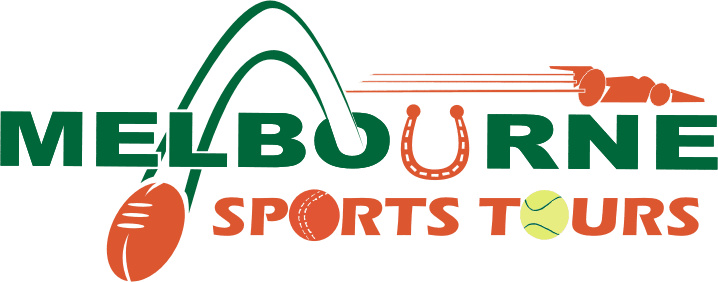 Offering interactive guided tours of Melbourne and its sporting culture since 2004January 2019 marks 15 years since Kirsty & Anthony Grace launched Melbourne Sports Tours.As the Sporting Capital’s only dedicated Sport Sightseeing Tour Operator, we are proud to have been delivering high quality product over such an extended period.Recently we have observed a change in our visitor profile, particularly the desire for bespoke sightseeing and experiences. We are consequently undertaking a significant change to our business structure.From April 1st 2019 we will reduce our FIT offerings and our focus will move to Private and Group Experiences.We will continue to offer limited Public Tours on the first Friday of each month and selected dates (see below), mainly around Melbourne’s Major Events.Our tried and true itineraries will remain but we will also release a new range of Private Tour itineraries.Melbourne Sports Tours offer:Small group tours hosted by local Melburnians offering an insider’s guide to MelbournePrivate bespoke itineraries exclusively designed to suit your individual, small or large group needsStudent tours – walking and bus toursActive options to Play Tennis, AFL Football Coaching Clinics Corporate and Incentive team building and leisure daysCombined ½ day work training and ½ day social activitiesSelected Public Tour departures, mainly during Melbourne event periods. See website for public tour dates.SPORTS LOVERS TOURS OF MELBOURNEExplore behind the scenes of the city which hosts Australia’s favourite sporting events. Half and full day options. Tour behind the scenes of MCG &/or Rod Laver Arena. Discover the interactive National Sports Museum. Visit Flemington Racecourse & Albert Park F1 Track. Options for a birds-eye view from Eureka SkyDeck, Stomping Ground Brewery Tour & Tastings, Play Tennis on Australian Open Showcourts, various meal options… More HereAUSSIE RULES FOOTBALL with a local host Your local host will explain all the rules, bumps and bruises of our unique game during this private tour experience enjoying the best seats in the house. Footy Food, Competitions, Club Scarf, Club Songs, Rules Sheet, Football Souvenir Record included at The MCG or Marvel Stadium. Private Tour for 1 to 150 people. Ask about skills coaching session; learn to handball, kick, mark. Hosted Corporate boxes options.  More HereHORSES, WINE & BEER / LEGENDS & CHAMPIONS TOURMeet famous racehorses and enjoy morning tea in the historic homestead at ‘Living Legends’; a Parks Victoria retirement village for our favourite retired Champions. Enjoy lunch and wine tastings at Gisborne Peak and beer tastings at the Holgate Brewery in Woodend. Options to combine with the Champions racing Museum at the MCG, Flemington racecourse Visitors Centre and Private Tour upgrade options to visit Horse Stud Sun Stud More HereFOOD & BEVERAGE GOURMET TRAILS – focussing on Australian Native IngredientsMelbourne, Yarra Valley & Mornington Peninsula itineraries to suit your requirements. COMBINE ½ Day Training with ½ Day Team Build Experience Page 1 of 2PUBLIC TOUR DATESAdditional dates will be loading into our Reservation System/Rezdy2019 Public Melbourne Sports Lover Tour DatesFriday April 5thWed April 24th – Anzac EveFriday May 3rdMonday May 6thThursday May 9th – Good Beer WeekFriday June 7thTuesday June 11th – After Queens Birthday Long WeekendFriday July 5thFriday August 2ndFriday August 30th – Melbourne DayFriday September 6thFriday October 4thFriday October 25th – Before Cox PlateFriday November 1stWednesday November 6thFriday November 8thFriday December 6thUpdated regularly at www.melbournesportstours.com.au/citysportstours2019 Public Horses, Wine & Beer & Legends & Champions Tour DatesFriday October 25th (LC, HWB, SL)Friday November 1st (HWB, SL)Sunday November 3rd (HWB, LC)Monday November 4th (LC)Wednesday November 6th (HWB, SL)Friday November 8th (HWB, LC, SL)Sunday November 10th (HWB)Updated regularly at www.melbournesportstours.com.au/melbourne-day-tours-horse-wine-beer-toursales@melbournesportstours.com.au	     www.melbournesportstours.com.auOFFICE: (+61) 03 8802 4547Melbourne Sports Tours Operations Manager: Anthony Grace – 0411 252 700Melbourne Sports Tours Sales & Marketing: Kirsty Grace – 0403 15 15 50Melbourne Sports Tours					@MelbSportsTours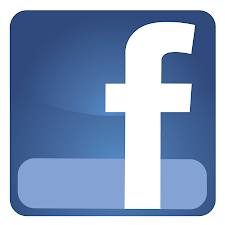 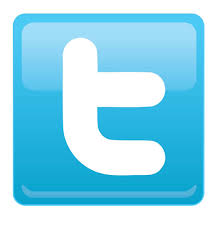 Did you know that Melbourne is The Sport Capital of the World…Of The Decade?!Page 2 of 2